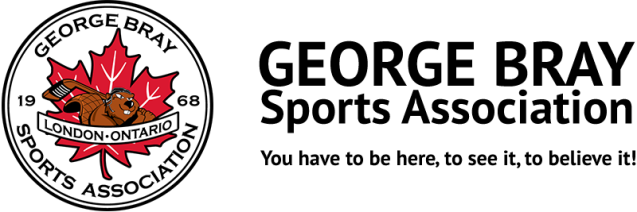 George Bray Sports AssociationFifth Annual FUNdraiserGolf Tournament and DinnerSunday June 9th, 2019Maple Ridge Golf Club$90 per person – includes green fees, cart (2 per foursome) and BBQ steak dinner.Payment: Please make cheque payable to GBSA and mail with registration form to:Michelle Ryan 21467 Adelaide Rd.Delaware, ON N0L1E0Phone: 519-264-9222REGISTRATION DEADLINE IS JUNE 3rd, 2019 Contact:Murray HowardGBSA PresidentPhone: 519-200-8422Michelle RyanTournament Registration519-264-9222Registration mailing address:GBSA Golf Tournament21467 Adelaide RdDelaware, ON N0L1E0Attention: Michelle Ryan*Send registration and payment to this address by no later than June 3rd, 2019Hole Sponsorships are available$50.00 / hole with Company name displayed at tee box.  Please add $50.00 to team registration or if you are interested in just a hole sponsorship, please submit form with cheque. Please note how you would like your sponsorship listed, company name or contact person’s name.  GBSA Golf TournamentEntry FormDate:          Sunday June 9th, 2019 Time:          Registration 10:00am – Tee off 11:00amLocation:    Maple Ridge Golf Club                   3950 Dundas St, London, ON Entry Fee:   $90 per golfer (includes green fees, cart
                    2 carts per foursome, BBQ steak dinner)Format:      Tournament will be played as Texas Scramble.
                   Teams will be made up of foursomes.
                   Individual players are welcome - If you are not
                   entering a foursome, players will be placed on a
                   team.Entry Form:Name: ______________________________________Address: ____________________________________             _____________________________________Phone:   _____________________________________Email:    _____________________________________Team Members:Player 1: _____________________________________Player 2: _____________________________________Player 3: _____________________________________Player 4: _____________________________________Team Name: ______________________________(optional)Hole Sponsor:  Yes / No - $50.00Name of Sponsor: ___________________________